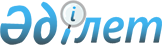 Бестам ауылдық округінің 2024-2026 жылдарға арналған бюджеті туралыҚызылорда облысы Шиелі аудандық мәслихатының 2023 жылғы 26 желтоқсандағы № 11/8 шешімі.
      "Қазақстан Республикасының Бюджет кодексі" Қазақстан Республикасы Кодексінің 75-бабының 2-тармағына, "Қазақстан Республикасындағы жергілікті мемлекеттік басқару және өзін-өзі басқару туралы" Қазақстан Республикасы Заңының 6-бабының 2-7-тармағына сәйкес Шиелі аудандық мәслихаты ШЕШІМ ҚАБЫЛДАДЫ:
      1. Бестам ауылдық округінің 2024-2026 жылдарға арналған бюджеті 1, 2 және 3-қосымшаларға сәйкес, оның ішінде 2024 жылға мынадай көлемдерде бекітілсін:
      1) кірістер – 111 582 мың теңге, оның ішінде:
      салықтық түсімдер – 3 631 мың теңге;
      трансферттер түсімдері – 107 951 мың теңге;
      2) шығындар – 113 692,8 мың теңге;
      3) таза бюджеттік кредиттеу – 0;
      бюджеттік кредиттер – 0;
      бюджеттік кредиттерді өтеу – 0;
      4) қаржы активтерімен жасалатын операциялар бойынша сальдо – 0;
      қаржы активтерін сатып алу – 0;
      мемлекеттің қаржы активтерін сатудан түсетін түсімдер – 0;
      5) бюджет тапшылығы (профициті) – 0;
      6) бюджет тапшылығын қаржыландыру (профицитті пайдалану) – 0;
      қарыздар түсімі – 0;
      қарыздарды өтеу – 0;
      бюджет қаражаттарының пайдаланылатын қалдықтары – 2 110,8 мың теңге.
      Ескерту. 1-тармақ жаңа редакцияда - Қызылорда облысы Шиелі аудандық мәслихатының 11.03.2024 № 14/8 шешімімен (01.01.2024 бастап қолданысқа енгізіледі).


      2. 2024 жылға аудандық бюджеттен Бестам ауылдық округ бюджетіне берілетін бюджеттік субвенциялар көлемі 64 282 мың теңге сомасында белгіленсін.
      3. Осы шешім 2024 жылғы 1 қаңтардан бастап қолданысқа енгізіледі. Бестам ауылдық округінің 2024 жылға арналған бюджеті
      Ескерту. 1-қосымша жаңа редакцияда - Қызылорда облысы Шиелі аудандық мәслихатының 11.03.2024 № 14/8 шешімімен (01.01.2024 бастап қолданысқа енгізіледі). Бестам ауылдық округінің 2025 жылға арналған бюджеті Бестам ауылдық округінің 2026 жылға арналған бюджеті
					© 2012. Қазақстан Республикасы Әділет министрлігінің «Қазақстан Республикасының Заңнама және құқықтық ақпарат институты» ШЖҚ РМК
				
      Шиелі аудандық мәслихат төрағасы 

А.Жандарбеков
Шиелі аудандық мәслихатының
2023 жылғы 26 желтоқсандағы
№ 11/8 шешіміне 1-қосымша
Санаты
Санаты
Санаты
Санаты
Санаты
Сомасы, мың теңге
Сыныбы
Сыныбы
Сыныбы
Сыныбы
Сомасы, мың теңге
Кіші сыныбы
Кіші сыныбы
Кіші сыныбы
Сомасы, мың теңге
Атауы
Атауы
Сомасы, мың теңге
1. Кірістер
1. Кірістер
111 582
1
Салықтық түсімдер
Салықтық түсімдер
3 631
01
Табыс салығы
Табыс салығы
1 100
2
Жеке табыс салығы
Жеке табыс салығы
1 100
04
Меншікке салынатын салықтар
Меншікке салынатын салықтар
 2 531
1
Мүлікке салынатын салықтар
Мүлікке салынатын салықтар
215
4
Көлік құралдарына салынатын салық
Көлік құралдарына салынатын салық
2 316
4
Трансферттер түсімі
Трансферттер түсімі
107 951
02
Мемлекеттік басқарудың жоғары тұрған органдарынан түсетін трансферттер
Мемлекеттік басқарудың жоғары тұрған органдарынан түсетін трансферттер
107 951
3
Аудандардың (облыстық маңызы бар қаланың) бюджетінен трансферттер
Аудандардың (облыстық маңызы бар қаланың) бюджетінен трансферттер
107 951
Функционалдық топтар
Функционалдық топтар
Функционалдық топтар
Функционалдық топтар
Функционалдық топтар
Сомасы, мың теңге
Функционалдық кіші топтар
Функционалдық кіші топтар
Функционалдық кіші топтар
Функционалдық кіші топтар
Сомасы, мың теңге
Бюджеттік бағдарламалардың әкімшілері
Бюджеттік бағдарламалардың әкімшілері
Бюджеттік бағдарламалардың әкімшілері
Сомасы, мың теңге
Бюджеттік бағдарламалар (кіші бағдарламалар)
Бюджеттік бағдарламалар (кіші бағдарламалар)
Сомасы, мың теңге
Атауы
Сомасы, мың теңге
2. Шығындар
113 692,8
01
Жалпы сипаттағы мемлекеттiк қызметтер
48 511
1
Мемлекеттiк басқарудың жалпы функцияларын орындайтын өкiлдi, атқарушы және басқа органдар
48 511
124
Аудандық маңызы бар қала, ауыл, кент, ауылдық округ әкімінің аппараты
48 511
001
Аудандық маңызы бар қала, ауыл, кент, ауылдық округ әкімінің қызметін қамтамасыз ету жөніндегі қызметтер
48 111
022
Мемлекеттік органның күрделі шығындары
400
07
Тұрғын үй-коммуналдық шаруашылық
46 409,8
3
Елді мекендерді көркейту
46 409,8
124
Аудандық маңызы бар қала, ауыл, кент, ауылдық округ әкімінің аппараты
46 409,8
008
Елді мекендердегі көшелерді жарықтандыру
1 822
011
Елді мекендерді абаттандыру мен көгалдандыру
44 587,8
08
Мәдениет, спорт, туризм және ақпараттық кеңістiк
18 772
1
Мәдениет саласындағы қызмет
18 772
124
Аудандық маңызы бар қала, ауыл, кент, ауылдық округ әкімінің аппараты
18 772
006
Жергілікті деңгейде мәдени-демалыс жұмыстарын қолдау
18 772
12
Көлік және коммуникация
0
1
Автомабиль жолдары
0
124
Аудандық маңызы бар қала, ауыл, кент, ауылдық округ әкімінің аппараты
0
045
Аудандық маңызы бар қалаларда, ауылдарда, кенттерде, ауылдық округтерде автомабиль жолдарын күрделі және орташа жөндеу
0
3. Таза бюджеттік кредит беру
0
4. Қаржы активтерімен операциялар бойынша сальдо
0
5. Бюджет тапшылығы (профициті)
0
6. Бюджет тапшылығын қаржыландыру (профицитін пайдалану)
0
8
Бюджет қаражатының пайдаланылатын қалдықтары
2 110,8
01
Бюджет қаражаты қалдықтары
2 110,8
1
Бюджет қаражатының бос қалдықтары
2 110,8Шиелі аудандық мәслихатының
2023 жылғы "26" желтоқсандағы
№ 11/8 шешіміне 2-қосымша
Санаты
Санаты
Санаты
Санаты
Санаты
Сомасы, мың теңге
Сыныбы
Сыныбы
Сыныбы
Сыныбы
Сомасы, мың теңге
Кіші сыныбы
Кіші сыныбы
Кіші сыныбы
Сомасы, мың теңге
Атауы
Атауы
Сомасы, мың теңге
1. Кірістер
1. Кірістер
70257
1
Салықтық түсімдер
Салықтық түсімдер
3152
01
Табыс салығы
Табыс салығы
832
2
Жеке табыс салығы
Жеке табыс салығы
832
04
Меншікке салынатын салықтар
Меншікке салынатын салықтар
2320
1
Мүлікке салынатын салықтар
Мүлікке салынатын салықтар
224
4
Көлік құралдарына салынатын салық
Көлік құралдарына салынатын салық
2097
4
Трансферттер түсімі
Трансферттер түсімі
67105
02
Мемлекеттік басқарудың жоғары тұрған органдарынан түсетін трансферттер
Мемлекеттік басқарудың жоғары тұрған органдарынан түсетін трансферттер
67105
3
Аудандардың (облыстық маңызы бар қаланың) бюджетінен трансферттер
Аудандардың (облыстық маңызы бар қаланың) бюджетінен трансферттер
67105
Функционалдық топтар
Функционалдық топтар
Функционалдық топтар
Функционалдық топтар
Функционалдық топтар
Сомасы, мың теңге
Функционалдық кіші топтар
Функционалдық кіші топтар
Функционалдық кіші топтар
Функционалдық кіші топтар
Сомасы, мың теңге
Бюджеттік бағдарламалардың әкімшілері
Бюджеттік бағдарламалардың әкімшілері
Бюджеттік бағдарламалардың әкімшілері
Сомасы, мың теңге
Бюджеттік бағдарламалар (кіші бағдарламалар)
Бюджеттік бағдарламалар (кіші бағдарламалар)
Сомасы, мың теңге
Атауы
Сомасы, мың теңге
2. Шығындар
67555
01
Жалпы сипаттағы мемлекеттiк қызметтер
49671
1
Мемлекеттiк басқарудың жалпы функцияларын орындайтын өкiлдi, атқарушы және басқа органдар
49671
124
Аудандық маңызы бар қала, ауыл, кент, ауылдық округ әкімінің аппараты
49671
001
Аудандық маңызы бар қала, ауыл, кент, ауылдық округ әкімінің қызметін қамтамасыз ету жөніндегі қызметтер
49671
022
Мемлекеттік органның күрделі шығындары
0
07
Тұрғын үй-коммуналдық шаруашылық
1063
3
Елді мекендерді көркейту
1063
124
Аудандық маңызы бар қала, ауыл, кент, ауылдық округ әкімінің аппараты
1063
008
Елді мекендердегі көшелерді жарықтандыру
647
011
Елді мекендерді абаттандыру мен көгалдандыру
416
08
Мәдениет, спорт, туризм және ақпараттық кеңістiк
19523
1
Мәдениет саласындағы қызмет
19523
124
Аудандық маңызы бар қала, ауыл, кент, ауылдық округ әкімінің аппараты
19523
006
Жергілікті деңгейде мәдени-демалыс жұмыстарын қолдау
19523
12
Көлік және коммуникация
0
1
Автомабиль жолдары
0
124
Аудандық маңызы бар қала, ауыл, кент, ауылдық округ әкімінің аппараты
0
045
Аудандық маңызы бар қалаларда, ауылдарда, кенттерде, ауылдық округтерде автомабиль жолдарын күрделі және орташа жөндеу
0
3. Таза бюджеттік кредит беру
0
4. Қаржы активтерімен операциялар бойынша сальдо
0
5. Бюджет тапшылығы (профициті)
0
6. Бюджет тапшылығын қаржыландыру (профицитін пайдалану)
0
8
Бюджет қаражатының пайдаланылатын қалдықтары
0
01
Бюджет қаражаты қалдықтары
0
1
Бюджет қаражатының бос қалдықтары
0Шиелі аудандық мәслихатының
2023 жылғы "26" желтоқсандағы
№ 11/8 шешіміне 3-қосымша
Санаты
Санаты
Санаты
Санаты
Санаты
Сомасы, мың теңге
Сыныбы
Сыныбы
Сыныбы
Сыныбы
Сомасы, мың теңге
Кіші сыныбы
Кіші сыныбы
Кіші сыныбы
Сомасы, мың теңге
Атауы
Атауы
Сомасы, мың теңге
1. Кірістер
1. Кірістер
73067
1
Салықтық түсімдер
Салықтық түсімдер
3278
01
Табыс салығы
Табыс салығы
865
2
Жеке табыс салығы
Жеке табыс салығы
865
04
Меншікке салынатын салықтар
Меншікке салынатын салықтар
2413
1
Мүлікке салынатын салықтар
Мүлікке салынатын салықтар
233
4
Көлік құралдарына салынатын салық
Көлік құралдарына салынатын салық
69789
4
Трансферттер түсімі
Трансферттер түсімі
69789
02
Мемлекеттік басқарудың жоғары тұрған органдарынан түсетін трансферттер
Мемлекеттік басқарудың жоғары тұрған органдарынан түсетін трансферттер
69789
3
Аудандардың (облыстық маңызы бар қаланың) бюджетінен трансферттер
Аудандардың (облыстық маңызы бар қаланың) бюджетінен трансферттер
69789
Функционалдық топтар
Функционалдық топтар
Функционалдық топтар
Функционалдық топтар
Функционалдық топтар
Сомасы, мың теңге
Функционалдық кіші топтар
Функционалдық кіші топтар
Функционалдық кіші топтар
Функционалдық кіші топтар
Сомасы, мың теңге
Бюджеттік бағдарламалардың әкімшілері
Бюджеттік бағдарламалардың әкімшілері
Бюджеттік бағдарламалардың әкімшілері
Сомасы, мың теңге
Бюджеттік бағдарламалар (кіші бағдарламалар)
Бюджеттік бағдарламалар (кіші бағдарламалар)
Сомасы, мың теңге
Атауы
Сомасы, мың теңге
2. Шығындар
73067
01
Жалпы сипаттағы мемлекеттiк қызметтер
51658
1
Мемлекеттiк басқарудың жалпы функцияларын орындайтын өкiлдi, атқарушы және басқа органдар
51658
124
Аудандық маңызы бар қала, ауыл, кент, ауылдық округ әкімінің аппараты
51658
001
Аудандық маңызы бар қала, ауыл, кент, ауылдық округ әкімінің қызметін қамтамасыз ету жөніндегі қызметтер
51658
022
Мемлекеттік органның күрделі шығындары
0
07
Тұрғын үй-коммуналдық шаруашылық
1105
3
Елді мекендерді көркейту
1105
124
Аудандық маңызы бар қала, ауыл, кент, ауылдық округ әкімінің аппараты
1105
008
Елді мекендердегі көшелерді жарықтандыру
673
011
Елді мекендерді абаттандыру мен көгалдандыру
433
08
Мәдениет, спорт, туризм және ақпараттық кеңістiк
20304
1
Мәдениет саласындағы қызмет
20304
124
Аудандық маңызы бар қала, ауыл, кент, ауылдық округ әкімінің аппараты
20304
006
Жергілікті деңгейде мәдени-демалыс жұмыстарын қолдау
20304
12
Көлік және коммуникация
0
1
Автомабиль жолдары
0
124
Аудандық маңызы бар қала, ауыл, кент, ауылдық округ әкімінің аппараты
0
045
Аудандық маңызы бар қалаларда, ауылдарда, кенттерде, ауылдық округтерде автомабиль жолдарын күрделі және орташа жөндеу
0
3. Таза бюджеттік кредит беру
0
4. Қаржы активтерімен операциялар бойынша сальдо
0
5. Бюджет тапшылығы (профициті)
0
6. Бюджет тапшылығын қаржыландыру (профицитін пайдалану)
0
8
Бюджет қаражатының пайдаланылатын қалдықтары
0
01
Бюджет қаражаты қалдықтары
0
1
Бюджет қаражатының бос қалдықтары
0